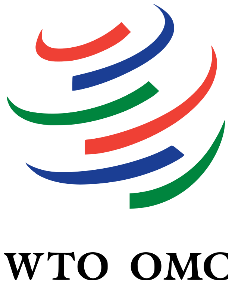 2021/2022 Advanced Agriculture Notification WorkshopPhase II13-16 September 2022Geneva, Switzerland __________13 September 202213 September 20229:00-9:15Opening session Agriculture and Commodities Division (AGCD)Institute for Training and Technical Cooperation (ITTC)9:15-9:30Quiz 9:30-9:45Overview of Phase II, AGCD9:45-10:45Market Access- Tariff Rate QuotasTable MA:1Table MA:2, AGCD10:45-11:00Coffee break11:00-11:30[Continuation] Market Access- Tariff Rate QuotasGroup exercise , AGCD11:30-12:30Market Access- Special Agricultural Safeguard Table MA:3 to MA:5Group exercise, AGCD14:00-14:30Lunch break[Continuation] Market Access- Special Agricultural Safeguard Table MA:3 to MA:5Group exercise, AGCD14:30-15:00Export restrictionsTable ER:1 , AGCD15:00-15:30NFIDC Ministerial Decision Table NF:1 , AGCD15:30-15:45Break15:45-17:00Information sources Agriculture Information Management SystemTransparency toolkitECQ online tool, AGCD14 September 202214 September 20229:00-10:00Export Subsidies Table ES:1Table ES:2Table ES:3, AGCD10:00-10:15Break10:15-12:15Roundtable: The importance of transparency and the CoA review process:Moderator: , AGCDPanellists:DelegateDelegateDelegateDelegate12:15-14:00Lunch break14:00-16:00The CoA The Review ProcessGroup exercise: CoA meeting mock-up, AGCD16:00-17:00Q&A for all topics covered in Phase I and Phase II 15 September 202115 September 20219:00-10:00Briefing 101st meeting of the Committee on Agriculture10:00-13:00101st meeting of the Committee on AgricultureInformal meeting of the CoATransparency information session- Experience sharing from participants to the 2021/2022 advanced agriculture notification workshop 13:00-15:00Lunch breakLunch break15:00-18:00101st meeting of the Committee on AgricultureFormal meeting of the CoA101st meeting of the Committee on AgricultureFormal meeting of the CoA16 September 202116 September 20219:00-10:00Briefing 101st meeting of the Committee on AgricultureBriefing 101st meeting of the Committee on Agriculture10:00-13:00101st meeting of the Committee on AgricultureFormal meeting of the CoA101st meeting of the Committee on AgricultureFormal meeting of the CoA13:00-14:30Lunch breakLunch break14:30-16:30Notification clinic: Addressing unfulfilled notification obligationsThis is an opportunity for you to discuss the challenges you faced in preparing and submitting agriculture notifications to the WTO on behalf of your delegation.  Arrangements have been made for each participant to meet privately with one AGCD staff in line with the following schedule. Please come slightly ahead of the time indicated.  You may wish to invite your WTO Agriculture Attaché to accompany you.Prior to these consultations, you should also have:Identified the regular notification obligations that you need to monitor and act upon on a yearly basis; and prepared a list of the outstanding notification obligations that you should address on a priority basis.Prepared details of any policy which is supposed to be notified and regarding which you have any doubt, including any other technical details.Prepared, if possible, the related draft notification to clarify doubts.In consultation with your capital- and/or Geneva-based colleagues, you are strongly encouraged to prepare draft versions of any notifications that may be pending.  This will be a useful basis for discussion with, and direct feedback from, AGCD staff and your delegation's contact point for WTO matters.Notification clinic: Addressing unfulfilled notification obligationsThis is an opportunity for you to discuss the challenges you faced in preparing and submitting agriculture notifications to the WTO on behalf of your delegation.  Arrangements have been made for each participant to meet privately with one AGCD staff in line with the following schedule. Please come slightly ahead of the time indicated.  You may wish to invite your WTO Agriculture Attaché to accompany you.Prior to these consultations, you should also have:Identified the regular notification obligations that you need to monitor and act upon on a yearly basis; and prepared a list of the outstanding notification obligations that you should address on a priority basis.Prepared details of any policy which is supposed to be notified and regarding which you have any doubt, including any other technical details.Prepared, if possible, the related draft notification to clarify doubts.In consultation with your capital- and/or Geneva-based colleagues, you are strongly encouraged to prepare draft versions of any notifications that may be pending.  This will be a useful basis for discussion with, and direct feedback from, AGCD staff and your delegation's contact point for WTO matters.16:30-17:00Closing , ITTC, AGCDClosing , ITTC, AGCD